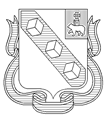 БЕРЕЗНИКОВСКАЯ ГОРОДСКАЯ ДУМАПЕРМСКИЙ КРАЙVII СОЗЫВРЕШЕНИЕ № 243  					                Дата принятия 22 февраля 2022 г.   Рассмотрев отчет о деятельности Контрольно-счетной палаты муниципального образования «Город Березники» за 2021 год в соответствии со статьей 19 Федерального закона от 07 февраля                     2011 г. № 6-ФЗ «Об общих принципах организации деятельности контрольно-счетных органов субъектов Российской Федерации и муниципальных образований», пункта 21.2 раздела XXI Положения о Контрольно-счетной палате муниципального образования «Город Березники», утвержденного решением Березниковской городской Думы от 29 ноября 2011 г. № 281Березниковская городская Дума РЕШАЕТ:1.Отчет о деятельности Контрольно-счетной палаты муниципального образования «Город Березники» за 2021 год принять к сведению (прилагается).2.Разместить настоящее решение на официальном сайте Березниковской городской Думы в информационно-телекоммуникационной сети «Интернет».3.Настоящее решение вступает в силу со дня его принятия. Председатель Березниковскойгородской Думы                                                              Э.В.СмирновКККонтрольно-счетная палата муниципального образования «Город Березники»ОТЧЕТО деятельности Контрольно-счетной палаты муниципального образования «Город Березники»за 2021 годУтвержден приказом председателя Контрольно-счетной палаты муниципального образования «Город Березники»от  04 февраля 2022 года  № 4-одг. БерезникиНастоящий отчет о работе Контрольно-счётной палаты муниципального образования «Город Березники» (далее – КСП г. Березники, Контрольно-счетная палата) за 2021 год  подготовлен в соответствии с требованиями  пункта 2 статьи 19 Федерального закона от 07 февраля 2011 г. № 6-ФЗ «Об общих принципах организации и деятельности контрольно-счетных органов субъектов Российской Федерации и муниципальных образований» (далее Федеральный закон № 6-ФЗ), подпункта 5 пункта 6.8 раздела VI  Положения о Контрольно-счетной палате муниципального образования «Город Березники», утвержденного решением Березниковской городской Думы от 29 ноября 2011 г. № 281 (далее – Положение о КСП).Отчет содержит информацию о работе Контрольно-счетной палаты за прошедший год, обобщает результаты проведенных контрольных и экспертно-аналитических мероприятий, является одной из форм реализации принципа гласности деятельности контрольно-счетного органа.Основные направления и правовое регулирование деятельности Контрольно-счетной палаты.КСП г.Березники создана в целях контроля за исполнением местного бюджета, а также за соблюдением установленного порядка управления и распоряжения имуществом, находящимся в муниципальной собственности, осуществляет свою деятельность в соответствии с Бюджетным кодексом Российской Федерации, Федеральным законом № 6-ФЗ, Уставом муниципального образования «Город Березники», Положением о КСП.1 июля 2021 года (дата вступления в силу – 30 сентября) Федеральным законом № 255-ФЗ внесены существенные изменения в Федеральный закон №  6-ФЗ.Изменения в Федеральном законе направлены на устранение недостатков правового регулирования, создание предпосылок для дальнейшего развития потенциала органов муниципального финансового контроля, укрепление их организационной и функциональной независимости. Ниже перечислены основные из них:- в принципы деятельности контрольно-счетных органов добавлен принцип открытости; - пересмотрены и по-новому сформулированы полномочия контрольно – счетных органов, введены новые полномочия. Например, введены полномочия по осуществлению оценки реализуемости, рисков и результатов достижения целей социально-экономического развития муниципального образования, предусмотренных документами стратегического планирования;- с целью обеспечения наиболее полной реализации возложенных на контрольно-счетные органы полномочий законом установлено право на постоянный доступ к государственным и муниципальным информационным системам;- усовершенствованы положения, направленные на порядок внесения и исполнения представлений контрольно-счетной палаты. Установлено, что представление вносится объектам контроля для принятия мер по устранению выявленных бюджетных и иных нарушений и недостатков, а невыполнение представления влечет за собой ответственность, установленную действующим законодательством;- отдельным разделом предусматриваются социальные гарантии сотрудникам контрольно-счетной палаты. Должности председателя и аудиторов Контрольно-счетной палаты отнесены к муниципальным должностям.В этой связи в сентябре 2021 года внесены изменения в Положение о КСП г.Березники.Полномочия КСП г. Березники закреплены в статье 52 главы 5 Устава муниципального образования «Города Березники» и в разделе 4 Положения о КСП.Основные итоги деятельности Контрольно-счетной палаты в 2021 году.КСП г. Березники в процессе реализации возложенных на неё полномочий в 2021 году осуществляла контрольную, экспертно-аналитическую и иную деятельность в соответствии с планом работы на 2021 год, утвержденным приказом председателя  Контрольно-счетной палаты от 24.12.2020 года № 20-од. В 2021 году в план работы были внесены 2 изменения:- в марте перенесены сроки мероприятий;- в июне согласно поручению Березниковской городской Думы VII созыва (выписка из протокола заседания №13 от 26.05.2021) о проведении контрольного мероприятия «Проверка исполнения концессионного соглашения с ООО «Березниковская водоснабжающая компания» за 2018-2020 гг» заменено 1 контрольное мероприятие, а также включено дополнительно 1 экспертно-аналитическое мероприятие.План работы КСП на 2021 год выполнен полностью.	      Таблица 1Заключения и отчеты по проведенным мероприятиям направлялись в Березниковскую городскую Думу и Главе города – главе администрации города Березники (далее – Главе города).Более подробно информация по проверкам показана ниже.Экспертно-аналитическая деятельность.Проведение экспертно-аналитических мероприятий органами внешнего финансового контроля обусловлено требованиями федерального законодательства. Комплекс экспертно-аналитических мероприятий является частью единой системы контроля формирования и исполнения бюджета муниципального образования «Город Березники», распоряжения муниципальной собственностью.3.1. Основная группа экспертно-аналитических мероприятий проводилась в рамках проведения экспертизы проектов решений Березниковской городской Думы, предусматривающих расходы, осуществляемые за счет средств бюджета муниципального образования «Город Березники», или содержащих вопросы соблюдения установленного порядка распоряжения муниципальным имуществом. Структура проектов нормативно-правовых актов, прошедших экспертизу КСП г. Березники в 2021 году, по видам направлений представлена в диаграмме:3.1.1. Финансовая экспертиза проектов решений  Березниковской городской Думы о местном бюджете и вносимых изменениях в него в 2021 году осуществлялась 8 раз, меньше, чем в предыдущем году на 2. Целями проведения данной экспертизы являются: установление соответствия проектов решений требованиям бюджетного законодательства; определение полноты, целесообразности и обоснованности вносимых изменений; анализ объективности планирования доходов и расходов бюджета города.Экспертное заключение на проект решения Березниковской городской Думы «О бюджете муниципального образования «Город Березники» на 2022 год и плановый период 2023-2024 годов» подготовлено Контрольно-счетной палатой города Березники в соответствии с требованиями Бюджетного кодекса Российской Федерации. При подготовке заключения Контрольно-счетной палатой:- проведен анализ реализации в Проекте бюджета положений, сформированных в документах стратегического планирования муниципального образования, таких как Прогноз социально-экономического развития, Основные направления налоговой политики, Основные направления бюджетной политики; - сверены объемы безвозмездных поступлений с показателями проекта закона Пермского края «О бюджете Пермского края на 2022 год и плановый период 2023 и 2024 годов»;- проверен расчет показателей по неналоговым доходам на соответствие утвержденным методикам планирования доходов;- произведена сверка объемов финансирования, предусмотренных в проектах паспортов муниципальных программ, с объемами финансирования, предусмотренными в проекте бюджета;- проконтролировано отражение правовых оснований финансового обеспечения и расходования средств муниципального образования в соответствии со статьей 86 БК РФ «Расходные обязательства муниципального образования»;- проанализированы расходы Проекта бюджета в разрезе функциональной классификации, ведомственной структуры расходов, групп видов расходов, муниципальных программ. 3.1.2. По проектам Решений Березниковской городской Думы, содержащим вопросы уточнения и соблюдения  установленного порядка распоряжения муниципальным имуществом (вопросы по Плану приватизации, по порядку списания имущества, по аренде, приобретению и передаче имущества), Контрольно-счетной палатой подготовлено 14 заключений. 3.1.3.  Вопросы формирования расходных обязательств, утверждения годового отчета, утверждения форм отчетности, утверждения Положений о муниципальных гарантиях затрагивались в 15 экспертизах Контрольно-счетной палаты (меньше, чем в 2020 году  на 4). В целях реализации Положения о бюджетном процессе города Березники, в соответствии со ст. 264.4 Бюджетного Кодекса Российской Федерации  Контрольно–счетной палатой подготовлено заключение на отчет об исполнении бюджета муниципального образования «Город Березники» за 2020 год.Основной акцент при анализе представленного отчета об исполнении бюджета был сделан на исполнение плановых показателей. Фактов осуществления расходов, не предусмотренных  бюджетом или с превышением бюджетных ассигнований, проведенной проверкой не установлено.3.2. За отчетный период КСП г. Березники выполнено 16 экспертно-аналитических мероприятий помимо экспертизы проектов Решений Березниковской городской Думы. 3.2.1. В целях реализации полномочий, определённых Федеральным законом № 6-ФЗ, КСП г.Березники были проведены экспертно-аналитические мероприятия по экспертизе отчетов об исполнении городского бюджета за первый квартал, первое полугодие, за 9 месяцев 2021    года, утверждаемых правовыми актами администрации города.3.2.2. В рамках экспертно-аналитической деятельности в соответствии с планом работы Контрольно-счетной палаты, а также решением Березниковской городской Думы  от 27 декабря 2005 г. № 58 «О Депутатском запросе»,  два раза в год КСП г. Березники выполняет аналитические мероприятия по величине недоимки по платежам за аренду муниципального имущества и земли и принятых мерах по ее снижению.        Целью данных экспертно-аналитических мероприятий является оценка проводимой работы по снижению задолженности по арендным платежам за муниципальное имущество и за землю главным администратором доходов бюджета, осуществляющим начисление, учет и контроль за правильностью исчислений, полнотой и своевременностью осуществления платежей в бюджет, пеней и штрафов  по ним. 3.2.3. Кроме вышеназванных проводились экспертно-аналитические мероприятия: - «Анализ бюджетного процесса в муниципальном образовании «Город Березники»;- «Анализ порядка предоставления из бюджета города субсидий некоммерческим организациям, не являющимися государственными (муниципальными) учреждениями, на предмет соответствия бюджетному законодательству»;- «Мониторинг изменений муниципальных программ в 2020 году»;- «Анализ законности и результативности использования бюджетных средств, выделенных в 2020 году и 1 квартале 2021 года из резервного фонда администрации города Березники»;- «Мониторинг реализации национальных проектов на территории муниципального образования «Город Березники» за 9 месяцев 2021 года».По предложениям КСП г.Березники по результатам первых двух экспертно-аналитических мероприятий были приняты (изменены) 3 муниципальных правовых акта.3.2.4. С целью организации контроля своевременности рассмотрения организациями представлений и предписаний, выполнения мероприятий по устранению нарушений, выявляемых в ходе проверок, КСП г. Березники провела 5 экспертно-аналитических мероприятий.           4. Контрольные мероприятия.В отчетном периоде проведено 9 контрольных мероприятий в соответствии с Планом работы КСП г. Березники на 2021 год. Перечень контрольных мероприятий и  виды нарушений приведены в Приложении №1.Динамика за 3 года выявленных нарушений в ходе осуществления внешнего муниципального финансового контроля показана в таблице 2.                                                                                                                            Таблица 2Как видно из таблицы, в 2021 году фактов нарушений было выявлено больше, чем в предыдущие годы, при этом общая сумма нарушений существенно меньше. Это объясняется тем, что ряд нарушений организационного, процессуального характера, не носит стоимостного измерения. (Например, не размещение информации в ЕИС в сфере закупок, нарушения Регламента о порядке контроля концессионного соглашения, неполное предоставление документов для предоставления субсидии,  нарушения порядка заполнения путевых листов, расхождения в данных оперативного учета и пр.)Контрольными мероприятиями в 2021 году было охвачено 11 объектов проверок. Нарушения  в ходе осуществления внешнего муниципального финансового контроля КСП г.Березники в 2021 году в разрезе разделов Классификатора, разработанного Счетной палатой Российской Федерации, и тем проверок представлены ниже:4.1. Нарушения при формировании и исполнении бюджетов –1007,1 тыс.рублей, 25 фактов.К данному виду нарушений относятся неправомерное использование бюджетных средств.4.1.1. «Проверка использования субсидии на финансовое обеспечение выполнения муниципального задания по зимнему содержанию улиц и дорог муниципального образования «Город Березники».Горюче-смазочные материалы, приобретенные за счет средств субсидии, использовались не только для выполнения муниципального задания, но и при оказании платных услуг, оказываемых МБУ «Спецавтохозяйство г. Березники». Таким образом, было произведено  неправомерное расходование средств субсидии на общую сумму 106,9 тыс.рублей. Кроме того, в МБУ «Спецавтохозяйство г. Березники» произведено неправомерное начисление заработной платы вследствие отсутствия подтверждения в журналах производства работ, графиках сменности фактов работы в ночное время, расхождения данных табелей и путевых листов на общую сумму 19,2 тыс.рублей.4.1.2. «Проверка содержания имущества, входящего в состав муниципальной казны, в части содержания расселенных домов».В ходе проверки выявлен факт расходования бюджетных средств в общей сумме  34,7 тыс.руб. за потребленную тепловую энергию по жилым помещениям (квартирам) в аварийных домах, при отсутствии актов приема-передачи от граждан в муниципальную собственность.Постановлением администрации города Березники от 16.10.2015 № 2503 утвержден Порядок реализации мероприятий по переселению граждан из жилищного фонда, при-знанного непригодным для проживания вследствие техногенной аварии на руднике БКПРУ – 1 ПАО «Уралкалий» в г. Березники. В нарушение п.5.6 данного Порядка  Управлением имущественных и земельных отношений администрации города произведено расходование средств, выразившееся в оплате электрической энергии и водоснабжения за жилые помещения, расселенные в экстренном порядке в сумме 120,2 тыс.рублей.4.1.3.  «Проверка законности использования бюджетных средств, выделенных на выплату пенсий за выслугу лет муниципальным служащим (выборочно) за 2019 – 2021 годы».При проверке правильности начисления и выплаты пенсии за выслугу лет за проверяемый период установлена переплата пенсий в общей сумме 147,9 тыс.рублей, недоплата в сумме 24,6 тыс.рублей (выплачивалась пенсия умершему получателю, неверно рассчитан размер денежного содержания муниципального служащего, неверно учитывались данные из справки Пенсионного фонда).Проверкой установлено, что в пенсионных делах отсутствовали справки из Пенсионного фонда о размере пенсии по старости за 2019 год по 6 получателям, за 2020 год – по 26 получателям, за 2021 год – по 36 получателям, тем самым систематически нарушлась ст.7 Закона Пермского края № 546-ПК, ст. 8 Закона Пермского края  № 545-ПК.  При отсутствии справки из Пенсионного фонда о размере пенсии по старости возникают риски переплаты или в отдельных случаях недоплаты пенсии за выслугу лет, поскольку пенсия за выслугу лет устанавливается в таком размере, чтобы сумма страховой пенсии по старости (инвалидности) и пенсии за выслугу лет составляла от 45 процентов до 75 процентов месячного содержания муниципального служащего в зависимости  от стажа муниципальной службы. В период проведения  контрольного мероприятия Управлением делами Администрации города Березники восстановлены недостающие справки, определена сумма излишне выплаченной пенсии  в размере 555, 3 тыс. рублей.4.2. Нарушения ведения бухгалтерского учета, составления и представления бухгалтерской (финансовой) отчетности – 5505,5 тыс.рублей, 22 факта.4.2.1. «Проверка управления земельными ресурсами муниципального образования». Расхождение между аналитическими данными и данными бухгалтерского учета по обязательствам за арендные платежи составили 5499,8 тыс.рублей.4.2.2. «Проверка целевого и эффективного использования бюджетных средств, выделенных Муниципальному автономному учреждению культуры «Усольский дом народного творчества» в рамках реализации муниципальной программы «Развитие сферы культуры».Выявлено 9 фактов нарушения ведения бухгалтерского учета, составления и представления бухгалтерской (финансовой) отчетности, в том числе: нарушения ведения кассовых операций, нарушения лимита кассы, сроков сдачи в МКУ ЦБУ поступившей в учреждение наличной выручки, несвоевременная сдача документов для оплаты работ, услуг. Установлены факты несоответствия данных в первичных документах, данных налоговой декларации и данных бухгалтерских регистров. 4.2.3. Прочие проверки.В МБУ «Спецавтохозяйство г. Березники» отсутствуют акты  выполненных работ по списанию противогололедных материалов, допускаются нарушения в заполнении путевых листов.В МАУ СП «СШ «Лидер» выявлены процедурные нарушения рассмотрения годовой отчетности наблюдательным советом. При проведении сверки данных за 2020 год, отраженных в регистрах бухгалтерского учета МАУ СП «СШОР» «Березники» и данных, представленных в  налоговых декларациях,  выявлены расхождения показателей о сумме начисленных налогов (взносов) по страховым взносам и НДФЛ.4.3. Нарушения в сфере управления и распоряжения государственной (муниципальной) собственностью – 5635,5  тыс.рублей, 31 факт.4.3.1. «Проверка исполнения концессионного соглашения с ООО «Березниковская водоснабжающая компания» за 2018-2020 г.г.»В соответствии с п. 9.14 Концессионного соглашения  ежегодно до начала нового периода обеспечения Концессионер осуществляет исполнение обязательств по настоящему соглашению, доведя имеющуюся сумму обеспечения прошлого периода до суммы обеспечения будущего периода. В случае если по итогам прошлого отчетного периода устанавливается факт неисполнения Концессионером инвестиционных обязательств и Концедент прибегает к использованию сумм обеспечения, Концессионер не позднее 15 календарных дней с момента использования обеспечения, пополняет сумму обеспечения до требуемого размера текущего периода.Концедентом в 2018, 2020 годах не использовано право по использованию сумм обеспечения. Таким образом, недопоступление доходов в бюджет муниципального образования «Город Березники», выразившееся в несоблюдении требований по исполнению концессионного соглашения, составило  5507,2 тыс.рублей.Проверка показала, что нарушается Регламент порядка осуществления контроля за соблюдением условий концессионного соглашения в отношении объектов водоснабжения и водоотведения, выявлены факты несоответствия показателей в отчете концессионера с первичными документами и данными МУП «Водоканал», факты нарушения  пунктов 2.1 и 5.21 Концессионного соглашения, несоответствие ряда пунктов концессионного соглашения законодательству Российской Федерации.4.3.2. «Проверка управления земельными ресурсами муниципального образования». Ошибки в расчете арендной платы, недопоступление доходов от арендной платы составили сумму 126,9 тыс.рублей. Кроме того, установлены нарушения при определении выкупной цены на 1,5 тыс.рублей,Факты несоответствия данных в Реестре муниципального имущества и других документов (публичной кадастровой карты, казны, правоустанавливающими документов и пр.) установлены в процессе проведения проверок управления земельными ресурсами и проверки содержания имущества, входящего в состав муниципальной казны.4.4.  Нарушения при осуществлении муниципальных закупок и закупок отдельными видами юридических лиц – 20,0 тыс.рублей,  14 фактов.В МКУ «Управление гражданской защиты города Березники» выявлены нарушения при расчете максимальной цены контракта на сумму 10,1 тыс.рублей, факты не включения в контракт обязательных условий о твердой цене контракта, условий об авансовых платежах, факты отсутствия обоснования цены контракта.В МКУ «Управление гражданской защиты города Березники» и в МАУК «Усольский дом народного творчества» не применяются меры ответственности за несвоевременную поставку товаров (работ, услуг) на общую сумму 16,2 тыс.рублей, несвоевременно размещается информация в ЕИС в сфере закупок.4.5. Неэффективное расходование бюджетных средств –1358,1тыс.рублей, 4 факта.Неэффективное расходование бюджетных средств установлено при проведении проверок в Управление имущественных и земельных отношений администрации города Березники, МАУК «Усольский дом народного творчества», МБУ «Спецавтохозяйство г. Березники», МКУ «Управление гражданской защиты города Березники».           5. Принятые меры по результатам контрольных мероприятий.По контрольным мероприятиям, произведенным в 2021 году, КСП г. Березники вынесла 6 представлений. В целях усиления контроля за исполнением представлений КСП г. Березники по истечении 2 месяцев со дня направления представления проводит экспертно-аналитическое мероприятие о результатах реализации контрольной проверки (см. п. 3.2.4 настоящего Отчета). Заключение о контроле за реализацией результатов контрольных мероприятий направляется с сопроводительным письмом в Березниковскую городскую Думу и Главе города. Информация по направленным представлениям и мерам, принятым объектами проверки по результатам контрольных мероприятий, показаны в Приложении №2.Принятые меры по контрольным и экспертно-аналитическим мероприятиям за 3 года представлены в таблице 3.                                                                                                                             Таблица 3.* - в том числе 3 локальных правовых акта по проверкам 2020 года.В настоящее время ни одно из представлений, вынесенных КСП г.Березники по проверкам отчетного года, в полной мере не выполнено. Срок по представлениям в адрес  МАУК «Усольский дом народного творчества» и МКУ «ЦБУ» не наступил. Сняты с контроля 5 представлений предыдущего года.Во исполнение представлений в 2021 году возвращено в местный бюджет 431,2 тыс.рублей, в том числе 316,5 тыс.рублей – по проверкам предыдущих годов. Кроме того, в январе 2022 года перечислено в бюджет 181 тыс.рублей  по контрольному мероприятию отчетного года «Проверка законности использования бюджетных средств, выделенных на выплату пенсий за выслугу лет муниципальным служащим (выборочно) за 2019 – 2021 годы».КСП г. Березники в 2022 году составлен 1 протокол об административном правонарушении в отношении директора МАУК «Усольский дом народного творчества», предусмотренном пунктом 1 статьи 15.1 КоАП РФ «Нарушение порядка работы с денежной наличностью и порядка ведения кассовых операций..» по проверке 2021 года           6. Информационная, организационно-методологическая и иная деятельность.В целях реализации принципа гласности информация о деятельности КСП размещается на официальном сайте Березниковской городской Думы www.berduma.ru на странице  Контрольно-счётной палаты.Методологическая база Контрольно-счетной палаты состоит из правовых актов, включающих Положение, Регламент и Стандарты внешнего муниципального финансового контроля (в КСП г.Березники разработано 9 Стандартов).В течение отчетного года с целью совершенствования организации работ и приведения в соответствие изменениям действующего законодательства на постоянной основе проводилась работа по актуализации действующих и принятию новых внутренних нормативных документов. Фактическая численность сотрудников КСП г.Березники на 31.12.2021 года – 6 человек. Специалисты Контрольно-счетной палаты повышают свой профессиональный уровень, обучаясь на курсах повышения квалификации и участвуя в семинарах. В рамках взаимодействия с Союзом контрольно-счетных органов Пермского края, Союзом муниципальных контрольно-счетных органов Российской Федерации КСП г.Березники осуществляется постоянный обмен информацией.            7. Основные задачи на 2022 год.Деятельность Контрольно-счетной палаты в 2022 будет направлена на безусловное выполнение утвержденного плана контрольных и экспертно-аналитических мероприятий. План работы на 2022 год сформирован в соответствии с полномочиями Контрольно-счетной палаты, требованиями бюджетного законодательства, существующей ситуацией в экономике.  Планом предусмотрено проведение 9 контрольных мероприятий. В рамках экспертно-аналитической деятельности, наряду с подготовкой заключений по проектам нормативных правовых актов органов местного самоуправления, планируется провести 12 экспертно-аналитических мероприятий.В Плане работы КСП  г. Березники на 2022 год учтены предложения администрации города, Союза МКСО в Приволжском федеральном округе. Запланировано совместное контрольное мероприятие с Прокуратурой г. Березники «Проверка целевого и эффективного использования бюджетных средств, выделенных для оснащения строящегося объекта «Общеобразовательная школа на 1224 места» в рамках Соглашения о сотрудничестве и взаимодействии.План работы Контрольно-счетной палаты на 2022 год размещен на официальном сайте Березниковской городской Думы.Приоритетами КСП г.Березники  на 2022 год будут являться повышение качества управления финансами, обеспечение достоверности бюджетной отчетности, устранение выявленных системных нарушений.Приложение 1 к Отчету о деятельности Контрольно-счетной палаты муниципального образования «Город Березники» за 2021 год.Итоги контрольных мероприятий за 2021 год.    Об отчете о деятельности     Контрольно-счетной палаты муниципального образования «Город Березники» за 2021 годПриложение к решениюБерезниковской городской Думы от 22.02.2022 № 243  201920202021Количество проведенных контрольных мероприятий999Количество проведенных экспертно-аналитических мероприятий, в том числе:645362- по проектам нормативных правовых актов органов местного самоуправления503546- прочие экспертизы, анализы, мониторинги, информации141816201920202021Количество фактов, ед.704696Общая сумма, тыс.руб.27003,345106,813562,2в том числе нарушения при формировании и исполнении бюджетов, тыс.руб.5903,3425,61007,1Доля в общем объеме проверенных средств, %0,72,62,7201920202021Направлено представлений по проверкам отчетного года776Возмещено в местный бюджет в отчетном году по результатам проверок, тыс.руб.515,6651,7431,2Разработка и актуализация правовых актов,3109*  в том числе муниципальных074Дисциплинарная ответственность, чел.3103Составлено протоколов об административном нарушении121Председатель Контрольно-счетной палаты муниципального образования «Город Березники»                                                                                       С.Г.Зотова№ п/пНаименование контрольного мероприятияОбъект проверкиОбъем проверенных средств, тыс.руб.Выявленные нарушения действующего законодательства по единому Классификатору и неэффективное расходование средств Количест-во нарушенийсуммы нарушения, тыс.руб.1.Проверка управления земельными ресурсами муниципального образованияУправление имущественных и земельных отношений администрации города Березники19 881, 8Нарушения в сфере управления и распоряжения государственной (муниципальной) собственностью13128,41.Проверка управления земельными ресурсами муниципального образованияУправление имущественных и земельных отношений администрации города Березники19 881, 8нарушения ведения бухгалтерского учета, составления и представления бухгалтерской (финансовой) отчетности35500,22.Проверка содержания имущества, входящего в состав муниципальной казны, в части содержания расселенных домовУправление имущественных и земельных отношений администрации города Березники30 443,4нарушения при формировании и исполнении бюджетов2154,82.Проверка содержания имущества, входящего в состав муниципальной казны, в части содержания расселенных домовУправление имущественных и земельных отношений администрации города Березники30 443,4неэффективное использование бюджетных средств112,02.Проверка содержания имущества, входящего в состав муниципальной казны, в части содержания расселенных домовУправление имущественных и земельных отношений администрации города Березники30 443,4Нарушения в сфере управления и распоряжения государственной (муниципальной) собственностью53.Аудит закупок товаров, работ, услуг в отношении муниципального казенного учреждения  «Управление гражданской защиты города Березники»МКУ «Управление гражданской защиты города Березники»18 588,4нарушения при осуществлении государственных (муниципальных) закупок и закупок отдельными видами юридических лиц:913,23.Аудит закупок товаров, работ, услуг в отношении муниципального казенного учреждения  «Управление гражданской защиты города Березники»МКУ «Управление гражданской защиты города Березники»18 588,4неэффективное использование бюджетных средств18,04.Внешняя проверка годовой бюджетной отчетности  за 2020 год  МКУ «Комитет по физической культуре и спорту» администрации города Березники и подведомственных учреждений.МКУ «Комитет по физической культуре и спорту», МАУ СП «СШ «Лидер», МАУ СП «СШОР «Березники»236 529,0нарушения ведения бухгалтерского учета, составления и представления бухгалтерской (финансовой) отчетности45. Проверка целевого использования субсидий из бюджета муниципального образования «Город Березники» на приведение в нормативное и безопасное состояние зеленого хозяйства придомовых территорий многоквартирных домов в рамках реализации муниципальной программы «Жилище и транспортУправление городского хозяйства администрации города2 420,0нарушения при формировании и исполнении бюджетов66.Проверка исполнения концессионного соглашения с ООО «Березниковская водоснабжающая компания» за 2018-2020 г.г.Управление имущественных и земельных отношений администрации города Березникинарушения в сфере управления и распоряжения государственной (муниципальной) собственностью       135507,27.«Проверка использования субсидии на финансовое обеспечение выполнения муниципального задания по зимнему содержанию улиц и дорог муниципального образования «Город Березники»МБУ «Спецавтохозяйство г. Березники»152 275,1нарушения при формировании и исполнении бюджетов5126,17.«Проверка использования субсидии на финансовое обеспечение выполнения муниципального задания по зимнему содержанию улиц и дорог муниципального образования «Город Березники»МБУ «Спецавтохозяйство г. Березники»152 275,1нарушения ведения бухгалтерского учета, составления и представления бухгалтерской (финансовой) отчетности67.«Проверка использования субсидии на финансовое обеспечение выполнения муниципального задания по зимнему содержанию улиц и дорог муниципального образования «Город Березники»МБУ «Спецавтохозяйство г. Березники»152 275,1неэффективное использование бюджетных средств11325,08.Проверка законности использования бюджетных средств, выделенных на выплату пенсий за выслугу лет муниципальным служащим (выборочно) за 2019 – 2021 годы» Администрация города Березники8 071,2нарушения при формировании и исполнении бюджетов10725,39.Проверки целевого и эффективного использования бюджетных средств, выделенных Муниципальному автономному учреждению культуры «Усольский дом народного творчества» в рамках реализации муниципальной программы «Развитие сферы культуры»муниципальное  автономное учреждение культуры «Усольский Дом народного творчества».37 152,5нарушения при формировании и исполнении бюджетов20,99.Проверки целевого и эффективного использования бюджетных средств, выделенных Муниципальному автономному учреждению культуры «Усольский дом народного творчества» в рамках реализации муниципальной программы «Развитие сферы культуры»муниципальное  автономное учреждение культуры «Усольский Дом народного творчества».37 152,5нарушения ведения бухгалтерского учета, составления и представления бухгалтерской (финансовой) отчетности95,39.Проверки целевого и эффективного использования бюджетных средств, выделенных Муниципальному автономному учреждению культуры «Усольский дом народного творчества» в рамках реализации муниципальной программы «Развитие сферы культуры»муниципальное  автономное учреждение культуры «Усольский Дом народного творчества».37 152,5нарушения при осуществлении государственных (муниципальных) закупок и закупок отдельными видами юридических лиц56,89.Проверки целевого и эффективного использования бюджетных средств, выделенных Муниципальному автономному учреждению культуры «Усольский дом народного творчества» в рамках реализации муниципальной программы «Развитие сферы культуры»муниципальное  автономное учреждение культуры «Усольский Дом народного творчества».37 152,5неэффективное использование бюджетных средств113,1   Итого505361,49613526,2